NAVODILA ZA DOMAČE DELO pri ANGLEŠČINI6. razredDraga šestošolka, dragi šestošolec,pričenja se tretji teden pouka na daljavo. Samo spomnim te, da sem zate dosegljiva na el. naslovumateja.zgur@gmail.com (učenci 6. A),katjekar@gmail.com (učenci 6. B).Spodaj so navodila za domače delo pri angleščini po dnevih. 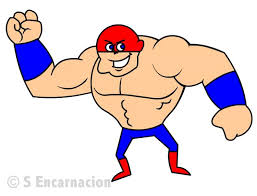 You can do it!Ostani zdrav/a!Tvoja učiteljica angleščine  Ponedeljek, 30. 3. 2020NE, NI POMOTA. Saj veš, vaja dela mojstra.Odpri U., str. 100, ter preberi in na glas ponovi pravila – kako v angleščini govorimo o NAVADAH (glagolski čas Present Simple ali NAVADNI SEDANJIK).Sedaj odpri REŠITVE nalog v DZ za prejšnji teden (najdeš jih v ločeni priponki). V rokah imej rdeče pisalo ter kljukaj, popravi in po potrebi dopolni, kar manjka.Reši naloge v DZ, str. 96–98.Torek, 31. 3. 2020Danes boš najprej naredil/a nalogo slušnega razumevanja, in sicer v SPLETNI UČILNICI ZA ANGLEŠČINO. Navodila za prijavo si dobil/a od svojega razrednika. Jaz bom spremljala, kdaj in kako uspešno boš nalogo rešil/a.Če boš imel/a kakšne težave pri vpisu v spletno učilnico, se obrni na razrednika!Prisluhnil/a si torej, kakšen je dan v življenju slavnega pevca. Kakšen pa je tvoj običajen dan, sedaj ko je naše življenje »obrnjeno na glavo«? Kdaj vstaneš? Kako si razporediš svoje šolske obveznosti? Kaj počneš v prostem času? Kaj pa tvoja družina? O vsem tem boš pisal/a v svojem novem projektu pri angleščini. Natančno upoštevaj navodila na naslednji strani in začni pripravljati svoj 3. projekt pri angleščini.Sreda, 1. 4. 2020 (6. b) OZIROMA Četrtek, 2. 4. 2020 (6. a)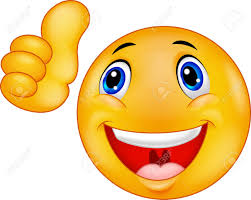 Danes si prost/a.Saj ne. Ups, to je bila prvoaprilska šala. Nadaljuj s projektom. Dokončati ga moraš do petka!Četrtek, 2. 4. 2020 (6. b) OZIROMA Petek, 3. 4. 2020 (6. a)Dokončaj 3. projekt in ga pošlji učiteljici na el. naslov:mateja.zgur@gmail.com (učenci 6. A)katjekar@gmail.com (učenci 6. B).Reši naloge v DZ, str. 99–100.3. projekt pri angleščiniV tokratnem projektu boš opisal/a svoj običajni dan v času pouka na daljavo. Napiši okoli 100–120 besed. V opisu vključi:1. odstavek: Kakšen je tvoj dan? Kdaj vstaneš, se oblečeš in kdaj zajtrkuješ? Kako si razporediš svoje šolske obveznosti? Kdaj imaš malico, kosilo, večerjo? 2. odstavek: Napiši, kaj počneš v prostem času. Torej takrat, kadar imaš odmor med šolskim delom ter ko opraviš vse šolske obveznosti tega dne. Kdaj in kako pogosto imaš odmor(e)? Kako se sprostiš? Greš na sprehod v naravo, bereš knjigo ali gledaš televizijo? Kdaj to počneš in kako dolgo? Kaj počneš vsak dan oz. vedno, kaj včasih in česa nikoli?3. odstavek: Izberi še enega družinskega člana in opiši, kakšen je njen/njegov dan. Kdaj se zbudi, kaj počne dopoldne in kaj popoldne? Kakšne hobije ima, kaj počne vedno, kaj običajno, česa pa nikoli ne počne?4. odstavek: Vsaka stvar ima dobre in slabe strani. Tudi te posebne, »izredne« razmere zaradi koronavirusa imajo nekaj dobrih strani. Premisli in napiši, kaj ti je sedaj bolj všeč in česa ne maraš, česa te je strah ali če te kaj skrbi.Dodaj tudi kakšno sliko ali risbo.Za projekt imaš 4 dni časa, torej do petka, 3. 4. 2020. Projekt FOTOGRAFIRAJ / SKENIRAJ ter s pomočjo staršev pošlji na naslovmateja.zgur@gmail.com (učenci 6. A)katjekar@gmail.com (učenci 6. B).